Об утверждении сводного сметного расчета стоимости выполнения работ по капитальному ремонту воинского захоронения в д. Даньково Шаталовского сельского поселения Починковского района Смоленской области         Руководствуясь  законом Российской Федерации «Об общих принципах организации местного самоуправления в Российской Федерации» от 06.10.2003 г. № 131-ФЗ, Градостроительного кодекса Российской Федерации от 29.12.2004 г. № 190-ФЗ, Уставом Шаталовского сельского поселения Починковского района Смоленской областиАдминистрация Шаталовского сельского поселения Починковского района Смоленской области ПОСТАНОВЛЯЕТ:         1.Утвердить сводный сметный расчет стоимости выполнения работ по капитальному ремонту воинского захоронения в д. Даньково Шаталовского сельского поселения Починковского района Смоленской области  в сумме 1 770 676 (Один миллион семьсот семьдесят тысяч шестьсот семьдесят шесть) рублей 80 копеек (приложение №1).2.Настоящее   постановление   вступает в силу с момента его подписания и подлежит размещению на официальном сайте Администрации Шаталовского сельского поселения Починковского района Смоленской области.И.О. Главы муниципального образованияШаталовского сельского поселенияПочинковского района  Смоленской области                                         Г.И.КоролевПриложение №1к постановлению АдминистрацииШаталовского сельского поселенияПочинковского района Смоленской области№77 от 02 ноября 2020 годаСВОДНЫЙ СМЕТНЫЙ РАСЧЕТ СТОИМОСТИ СТРОИТЕЛЬСТВАсоздание и обустройство детского игрового комплекса: д. Даньково 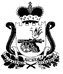 АДМИНИСТРАЦИЯШАТАЛОВСКОГО СЕЛЬСКОГО ПОСЕЛЕНИЯПОЧИНКОВСКОГО РАЙОНА СМОЛЕНСКОЙ ОБЛАСТИП О С Т А Н О В Л Е Н И Е№ п/пНомера сметных расчетов и сметНаименование глав, объектов, работ и затратОбщая сметная стоимость№ п/пНомера сметных расчетов и сметНаименование глав, объектов, работ и затратОбщая сметная стоимость12381Локальный сметный расчет№1Приобретение и монтаж оборудования778,752Локальный сметный расчет№2Подготовка строительной площадки90,03Локальный сметный расчет№3Благоустройство площадки120,55Итого989,3НДС 20%197,86Всего по расчету1187,16